CRAS – CENTRO DE REFERÊNCIA DA ASSISTÊNCIA SOCIAL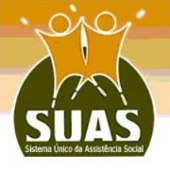 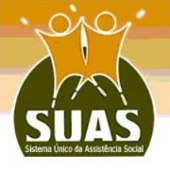 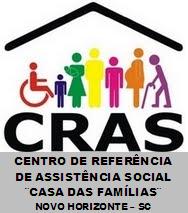 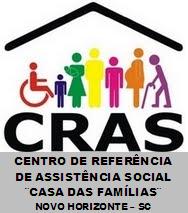 Rua Bruno Sanagiotto, 68 – Centro – Novo Horizonte – SCFone: (49) 3362-0206E-mail – cras@novohorizonte.sc.gov.brRELAÇÃO DOS CANDIDATOS INSCRITOS PARA A ELEIÇÃO DO CONSELHO TUTELARO Conselho Municipal dos Direitos da Criança e do Adolescente – CMDCA de Novo Horizonte, SC, no uso de suas atribuições, DIVULGA os candidatos inscritos para a eleição do conselho tutelar 2023.Novo Horizonte, 24 de maio de 2023.SUZANA COAN VIEROPresidente CMDCANOME DO CANDIDATOSITUAÇÃOALESANDRA FURLANETTOINSCRITACARMEM RIBEIROINSCRITACLEICIANE FATIMA CHAGAS FERLAINSCRITAGELCI CREMONINI DE LIMAINSCRITALAURIE BALBINOT CASAGRANDEINSCRITAMARIA APARECIDA MATIAS BUZININSCRITAMARINEIDE MATIAS DOS SANTOSINSCRITAMARIZETE ORLANDIINSCRITAROBERT ANTUNES DE LIMAINSCRITAROSIMERI AGOSTINIINSCRITA